Дети группы номер 8 совместно с воспитателем Голубевой В.К. собирают урожай за которым ухаживали и поливали. Это что здесь за синьор?!
Крупный красный помидор!
Он играл со мною в прятки,
Я нашёл его на грядке.
Сзади подошёл тихонько,
Куст раздвинул я легонько,
Спрятаться он не успел –
Я его в салате съел!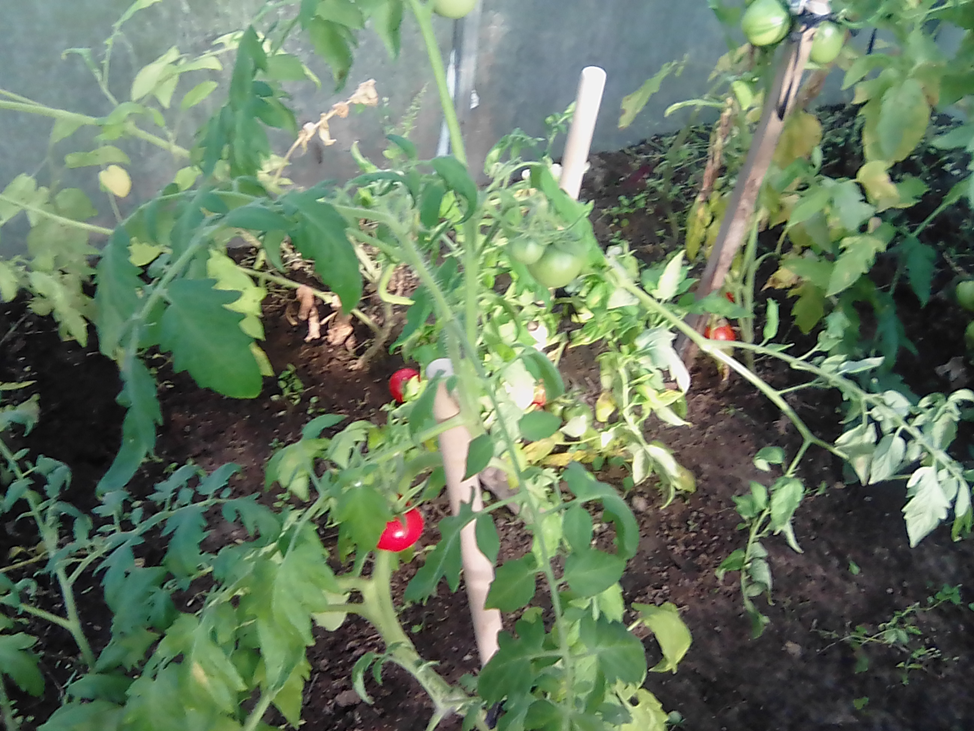 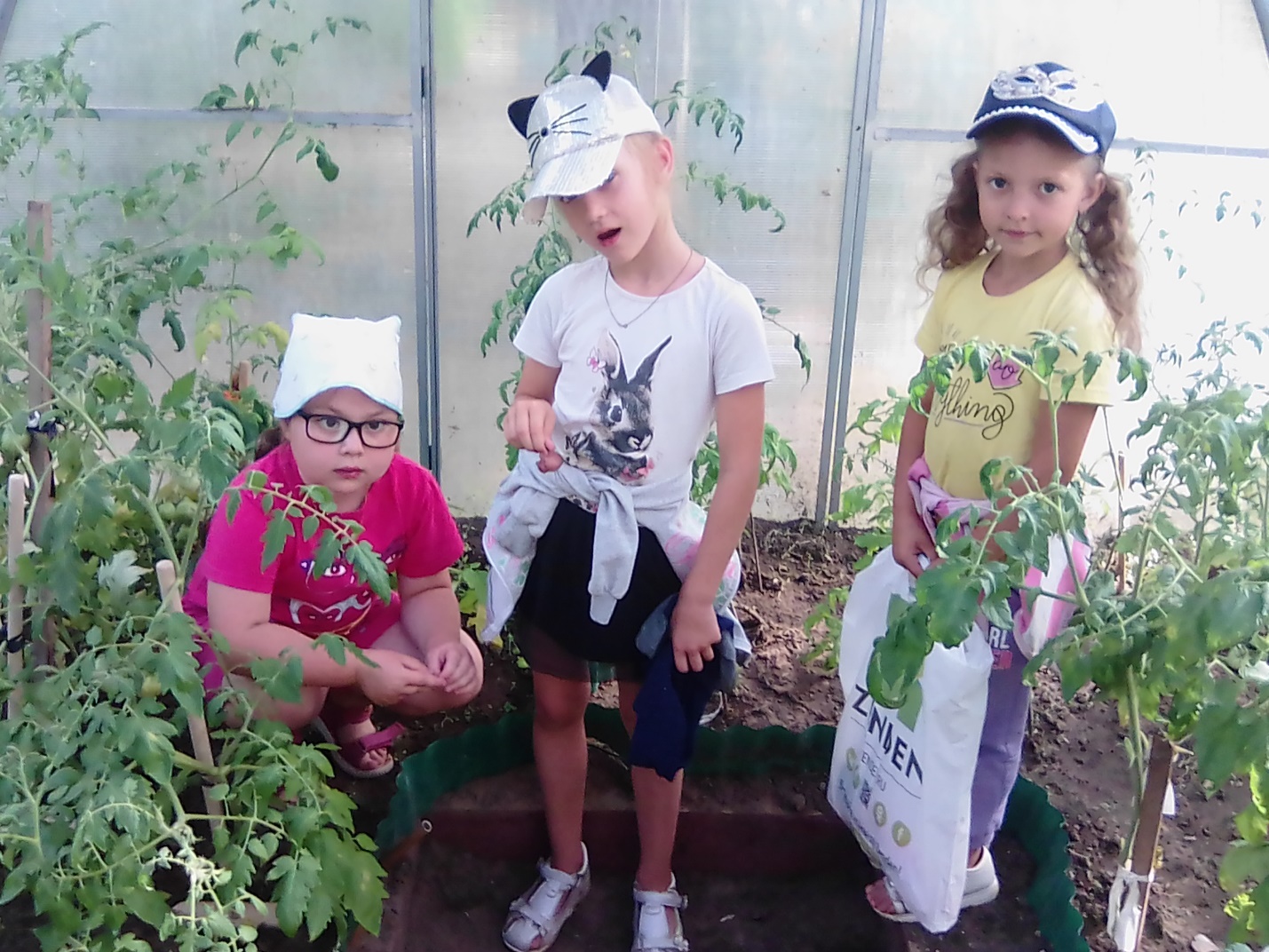 